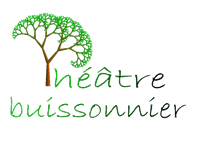 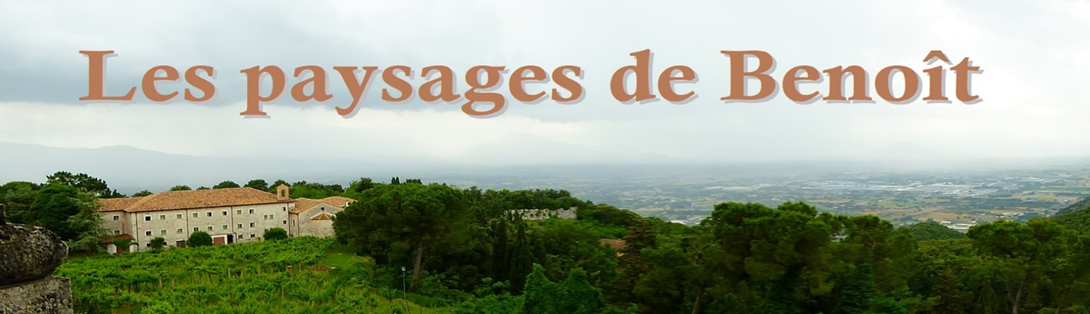 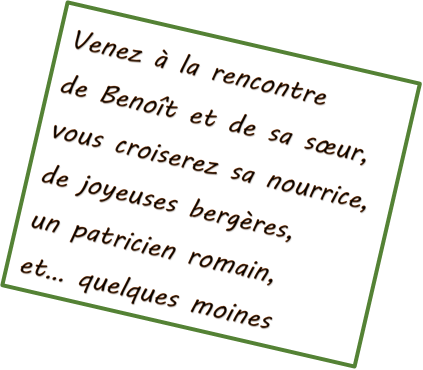 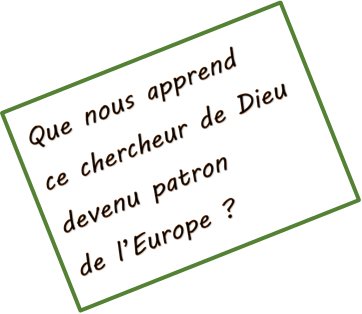 Ce document a pour but d'aider tous ceux qui comptent organiser une réflexion à partir du spectacle « Les paysages de Benoît ». La première partie est plutôt destinée à être découverte avant le spectacle, la seconde propose des questions et des pistes d’échange à exploiter après le spectacle ou même lors de rencontres ultérieures.Nous insistons sur l’utilité de cette préparation pour les groupes scolaires ou autres groupes de jeunes. Il peut aussi être utile pour les familles.Le document est téléchargeable sur www.theatre-buissonnier.be et modifiable à votre gré..Inviter le Théâtre Buissonnier chez vous ? Nos propositions de spectacle sont très diversifiées !Tous renseignements : Rosy Pitti – 0032 (0) 496 96 09 96  ou sur  www.theatre-buissonnier.be 1 – En préparation du spectacle.Pourquoi ce spectacle ? En quoi Saint Benoît nous concerne-t-il aujourd’hui ?Une première approche est culturelle : connaître un grand « personnage » de l’histoire dont l’influence a perduré jusqu’aujourd’hui, 15 siècles plus tard. Au moment où « L’Europe » est tellement d’actualité, souvenons-nous que Saint Benoît a été nommé patron de l’Europe. Regardons aussi ces centaines d’abbayes, ces milliers de moines et moniales (et bien d’autres chrétiens) qui s’inspirent de sa sagesse.Une seconde approche est spirituelle : la sagesse de Benoît peut nous inspirer aujourd’hui dans notre façon de vivre, de prier, de donner du sens à notre vie.A quelle époque se passe le récit ?C’est le temps de la fin de l’empire romain, celui des « barbares » envahisseurs, celui du roi Clovis chez les Francs… Les dates données sont approximatives, aux 5e et 6e siècles.En quel pays ? En Italie : repérez sur la carte : Rome – Norcia – Subiaco – le Mont-Cassin.L’action est située en ces quatre lieux et vous en verrez des photos dans le spectacle.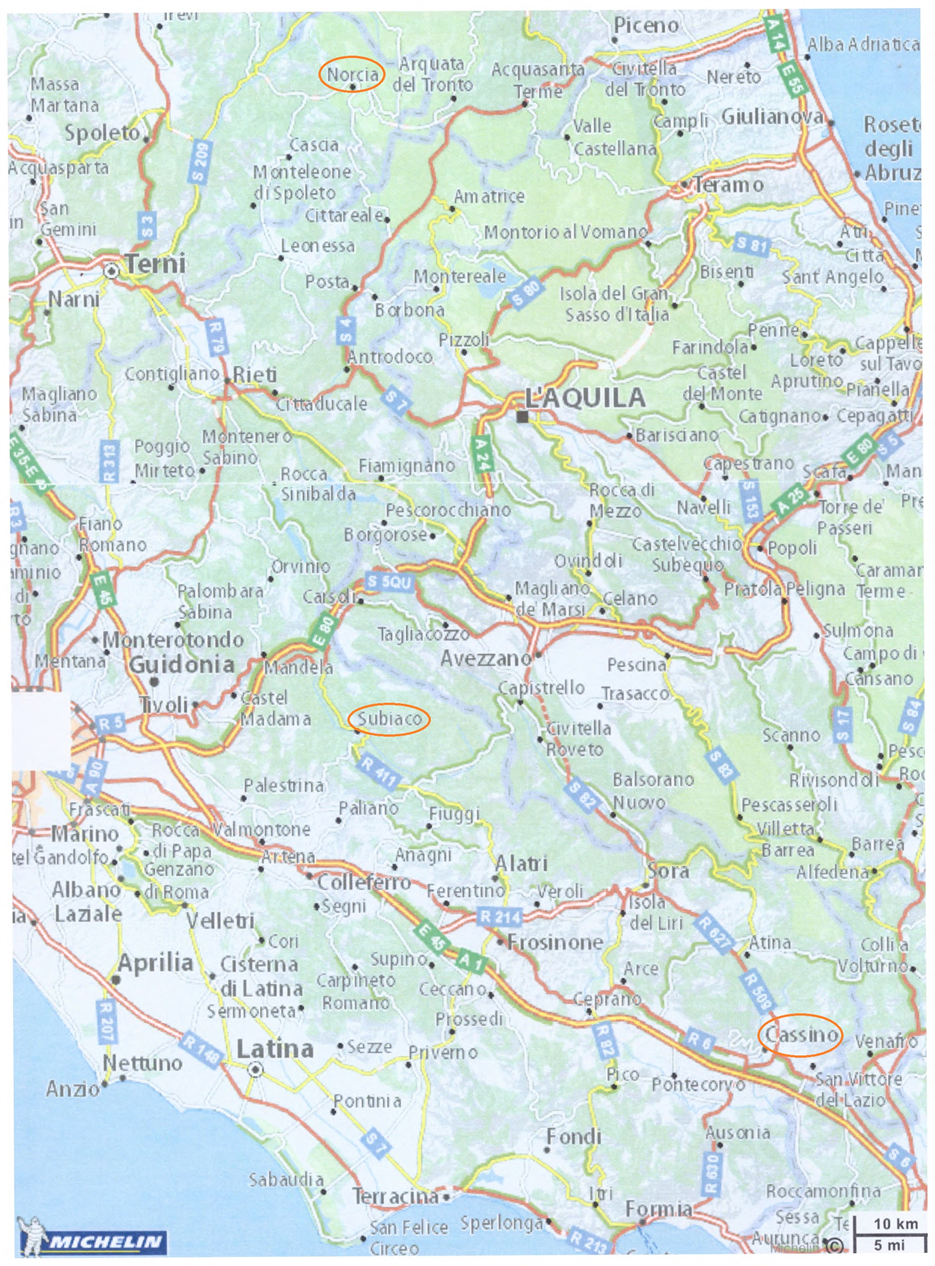 Que raconte le spectacle ?   Il raconte tout ce que nous savons de la vie de Benoît, de sa naissance à sa mort.Quelles sont les sources ?  Deux grandes sources sont connues : la « Règle » de Benoît, et les « Dialogues » écrits par Grégoire le Grand.D’autres sources existent aussi : telles les archives de l’abbaye du Mont-Cassin ou des écrits de moines contemporains de Benoît.Qui était le biographe de Benoît ? Un autre saint : Grégoire le Grand, moine et pape.Grégoire est-il crédible ? Grégoire a vécu une cinquantaine d’années après Benoît. Il ne l’a pas connu personnellement mais il a rencontré plusieurs moines qui ont vécu avec Benoît. Il va recueillir leurs témoignages et cite leurs noms dans son livre.Ce qui est raconté par Grégoire - et donc dans le spectacle – est-il vrai, historique ? Nous sommes dans une conception du « vrai » bien différente de celle qui nous est familière.  Grégoire donne des détails très concrets sur la vie de Benoît mais il favorise aussi les « histoires », sortes de paraboles dont il nous faut chercher le sens car elles nous disent quelque chose de Benoît, et de notre propre vie. Tel est notamment le cas des récits de miracles.Quels sont les personnages du spectacle ? Ils sont tous mentionnés dans les « Dialogues » :Cyrilla, la « nourrice » -  Scholastique, la sœur de Benoît   -   des bergères,                 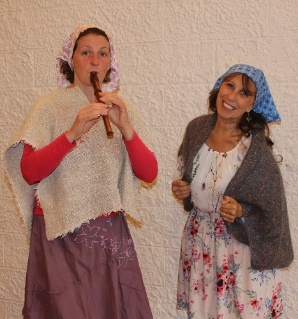 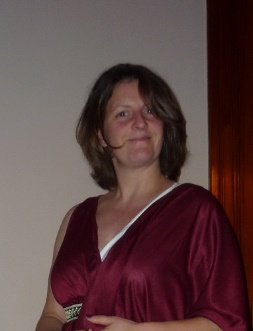 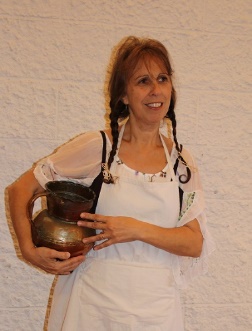         Benoît         -           un moine de Vicovaro (un autre monastère),                   	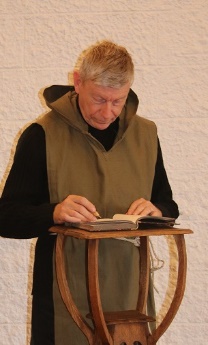 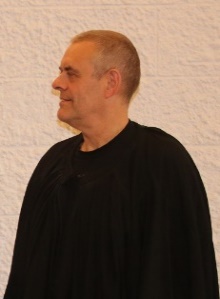 Un peu de vocabulaire ?  Quelques mots plus spécifiques : monastère ou abbaye : maison où vit une communauté de moines ou de monialesabbé : moine qui est responsable d’une abbayeoffices : temps de prière communautaires surtout constitués du chant des psaumesvigiles : office de la nuitlaudes : office du matinpsaumes : le livre des psaumes fait partie de la Bible, il compte 150 poèmeshôtes : personnes accueillies dans un monastèregoth : se dit des peuples germaniques envahisseurs de l’empire romainPaysages et séisme.Toutes les photos de paysage ont été prises en juin 2016 ; l’Ombrie a été le siège d’un grave séisme en août de la même année, et, en octobre, lors d’une reprise du séisme, les bâtiments du centre de Norcia se sont effondrés. Ce que vous verrez de la place de Norcia et des ruelles est donc malheureusement en grande partie détruit.2 – Pour tirer parti du spectacle.Réactions immédiates : (peuvent être affichées sous forme de post-it)quelque chose qui me frappe, m’étonne ?quelque chose qui m’a intéressé ? Les thèmes actuels : Quels sujets actuels avons-nous repérés dans le spectacle ? En voici quelques exemples : à compléter !Qui se rappelle de passages du spectacle qui concernent  les thèmes suivants ?Le « vivre ensemble »Benoît s’est surtout attaché à décrire la vie en société. Quels que soient nos groupes, nous pouvons nous en inspirer. le durable, le recyclage, « repair café »,…l’attention à chacun avec ses dons et ses limites…pas de « burn out » !La solidarité, l’accueilFamine, maladie, insécurité : Benoît et ses frères les ont aussi vécues : comment ont-ils réagi ?Nos vies personnellesNous rencontrons aussi des situations semblables à titre personnell’échec : relevez toutes les situations d’échec qu’a vécues Benoît.l’incompréhensionl’angoisse, la tristessela difficulté de prier : quel est le conseil que Benoît donne à ses frères ?le désir d’amitié et de fraternitéBenoît et moiEst-ce que Benoît pourrait m’aider à vivre aujourd’hui ? Partager l’un ou l’autre petit exemple.Les histoires :  choisir celles qui parlent le plus.Quel sens pourrions-nous donnerà l’histoire de la source qui jaillit sous les 3 pierres posées par Benoît ?à celle de la grosse pierre que les moines ne peuvent soulever ?à celles des objets réparés par Benoît : le tamis, la faucille…à celles de la bouteille d’huile qui ne se brise pas sur le rocher et du tonneau qui déborde ?nb : il n’y a pas une bonne réponse.. ! Pour se rappeler…